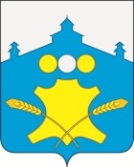 АдминистрацияСоветского сельсоветаБольшемурашкинского муниципального  района Нижегородской областиПОСТАНОВЛЕНИЕ01 декабря 2016 года                                                                         № 93О внесении изменений в Положение об учетной политике в администрации  Советского сельсовета, утвержденное постановлением администрации сельсовета от 30.03.2015 года № 39Администрация Советского сельсовета   п о с т а н о в л я е т :1. Внести в Положение об учетной политике в администрации  Советского сельсовета, утвержденное постановлением администрации сельсовета от 30.03.2015 года № 39 следующие изменения:1.1. пункт 1 Приложения № 7 Положения читать в новой редакции:«1. Создать постоянно действующую комиссию для принятия на учет вновь поступивших объектов основных средств, нематериальных активов, ТМЦ, присвоения ОС уникального инвентарного порядкового номера, определения срока полезного использования ОС и НМА и списания активов с баланса в следующем составе:2. Контроль за исполнением настоящего постановления оставляю за собой.Глава администрации сельсовета                                                    А.В. Телегин№№ п/пДолжностьФИО1.Председатель комиссииТелегин Александр Владимирович2.Члены комиссииКурагина Наталья Валентиновна3.Боголепова Светлана ГеннадьевнаЧугреева Татьяна Юрьевна